УЧЕБНО-МЕТОДИЧЕСКОЕ и МАТЕРИАЛЬНО-ТЕХНИЧЕСКОЕ ОБЕСПЕЧЕНИЕ (Информатика и ИКТ)I.ПРОГРАММНО-МЕТОДИЧЕСКОЕ ОБЕСПЕЧЕНИЕ II. УЧЕБНО-МЕТОДИЧЕСКИЙ КОМПЛЕКТIII. ДОПОЛНИТЕЛЬНАЯ И СПРАВОЧНАЯ ЛИТЕРАТУРАIV. РАЗДАТОЧНЫЙ МАТЕРИАЛ (тематические тесты, индивидуальные задания, самостоятельные, практические работы)V. ЭЛЕКТРОННО-ОБРАЗОВАТЕЛЬНЫЕ И ИНТЕРНЕТ-РЕСУРСЫ VI. ТВОРЧЕСКИЕ И ПРОЕКТНЫЕ РАБОТЫ УЧАЩИХСЯVII. МЕТОДИЧЕСКИЙ МАТЕРИАЛVIII. ПРОГРАММНЫЕ СРЕДСТВАIХ. МАТЕРИАЛЬНО-ТЕХНИЧЕСКОЕ ОБЕСПЕЧЕНИЕ (ОБОРУДОВАНИЕ)КАБИНТ ИНФОРМАТИКИ И ИКТ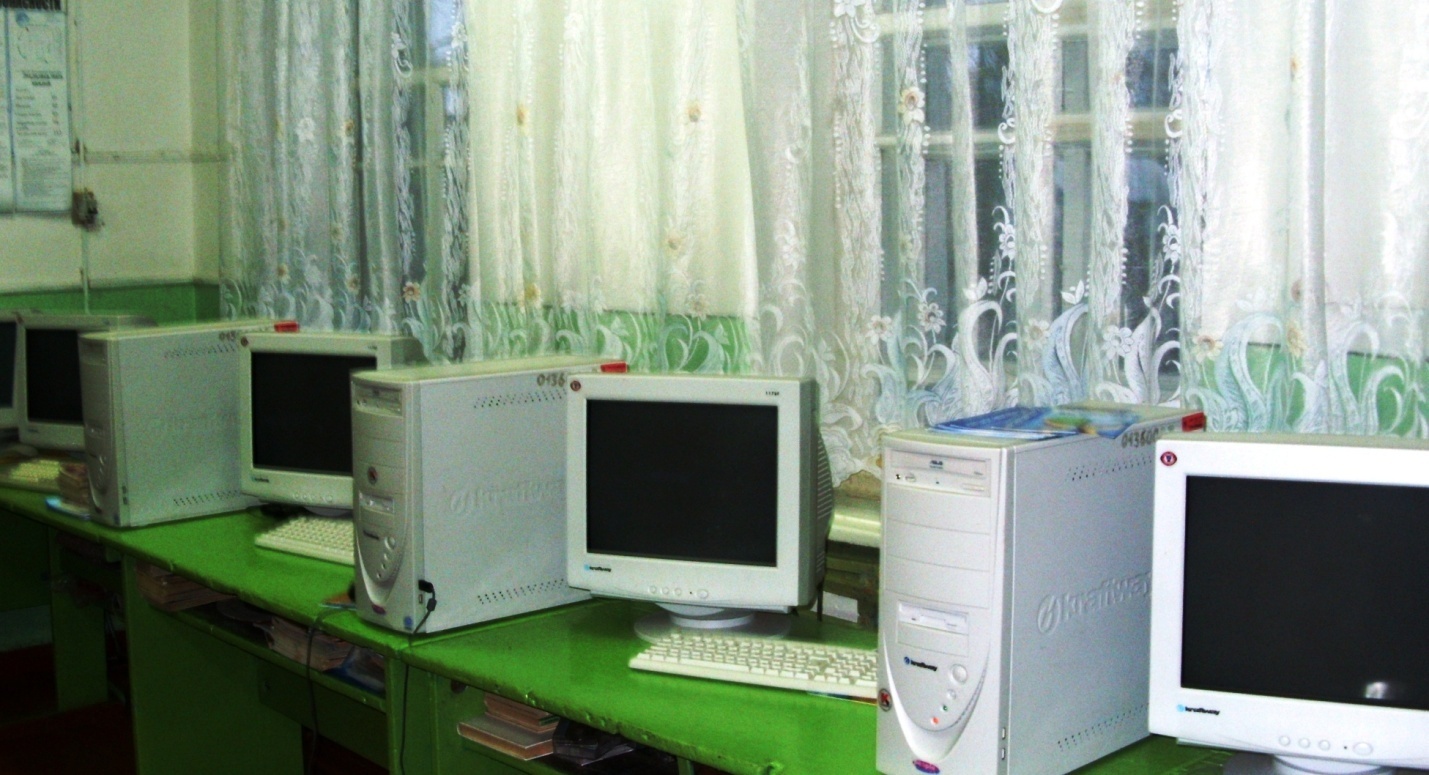 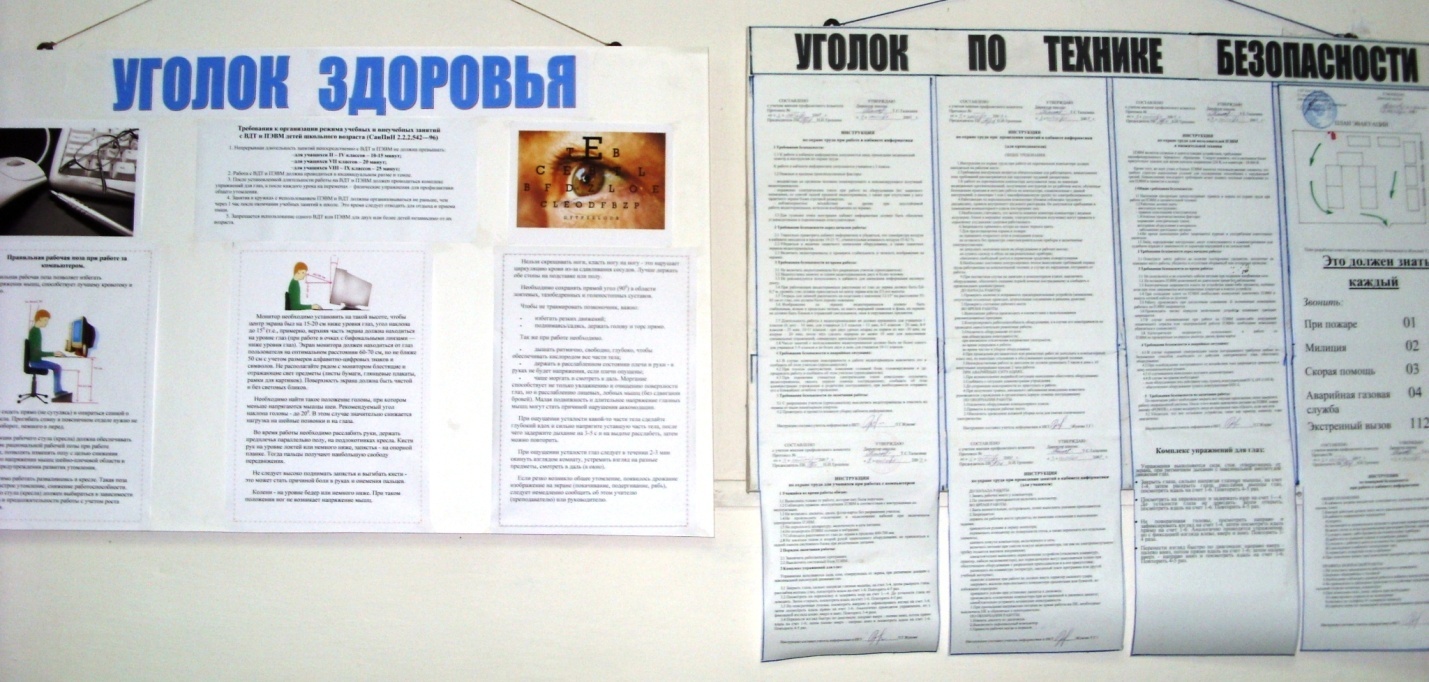 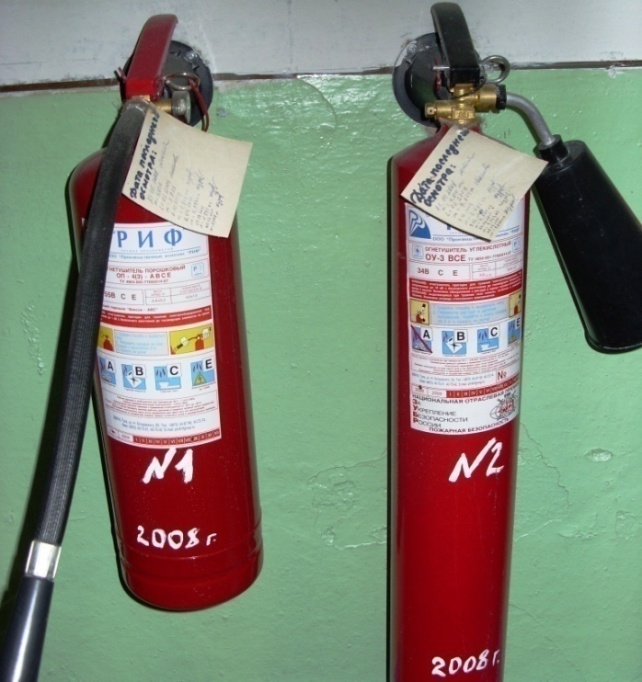 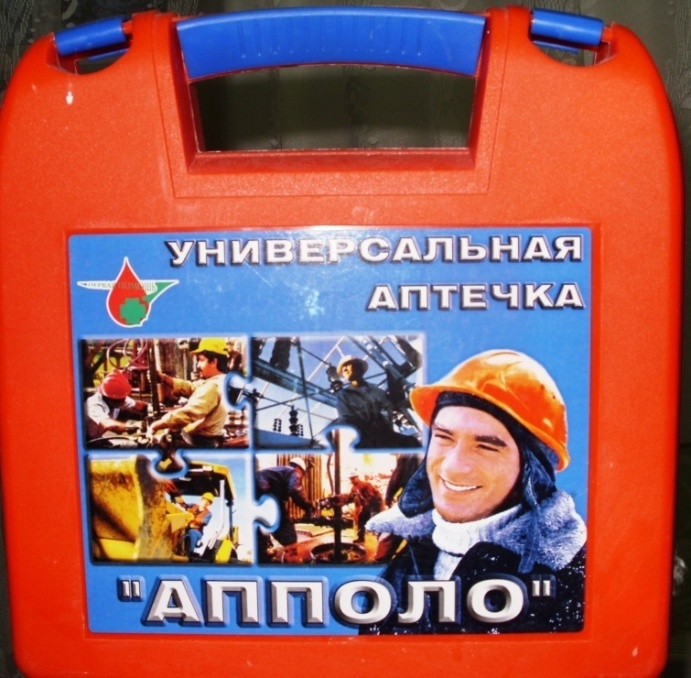 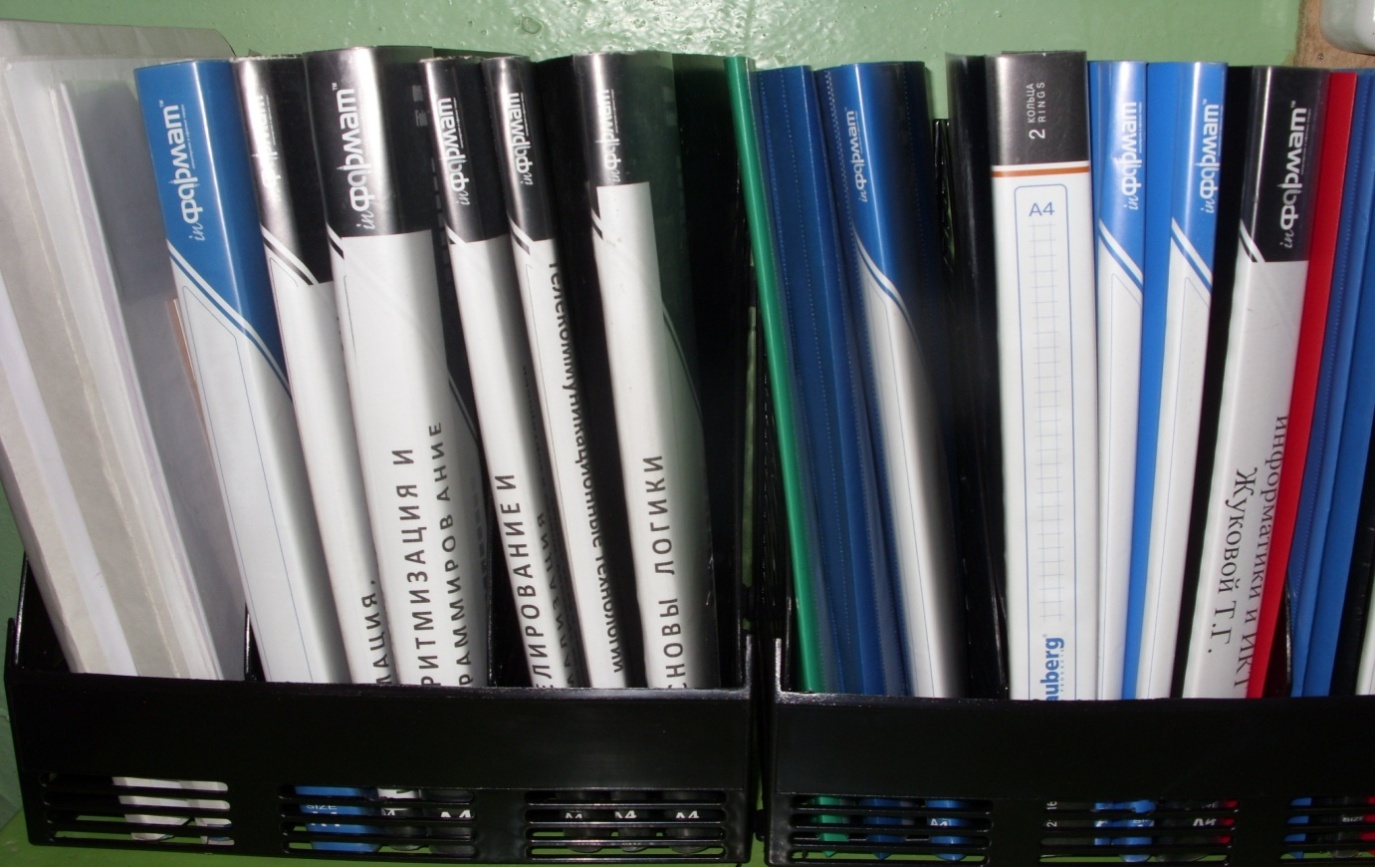 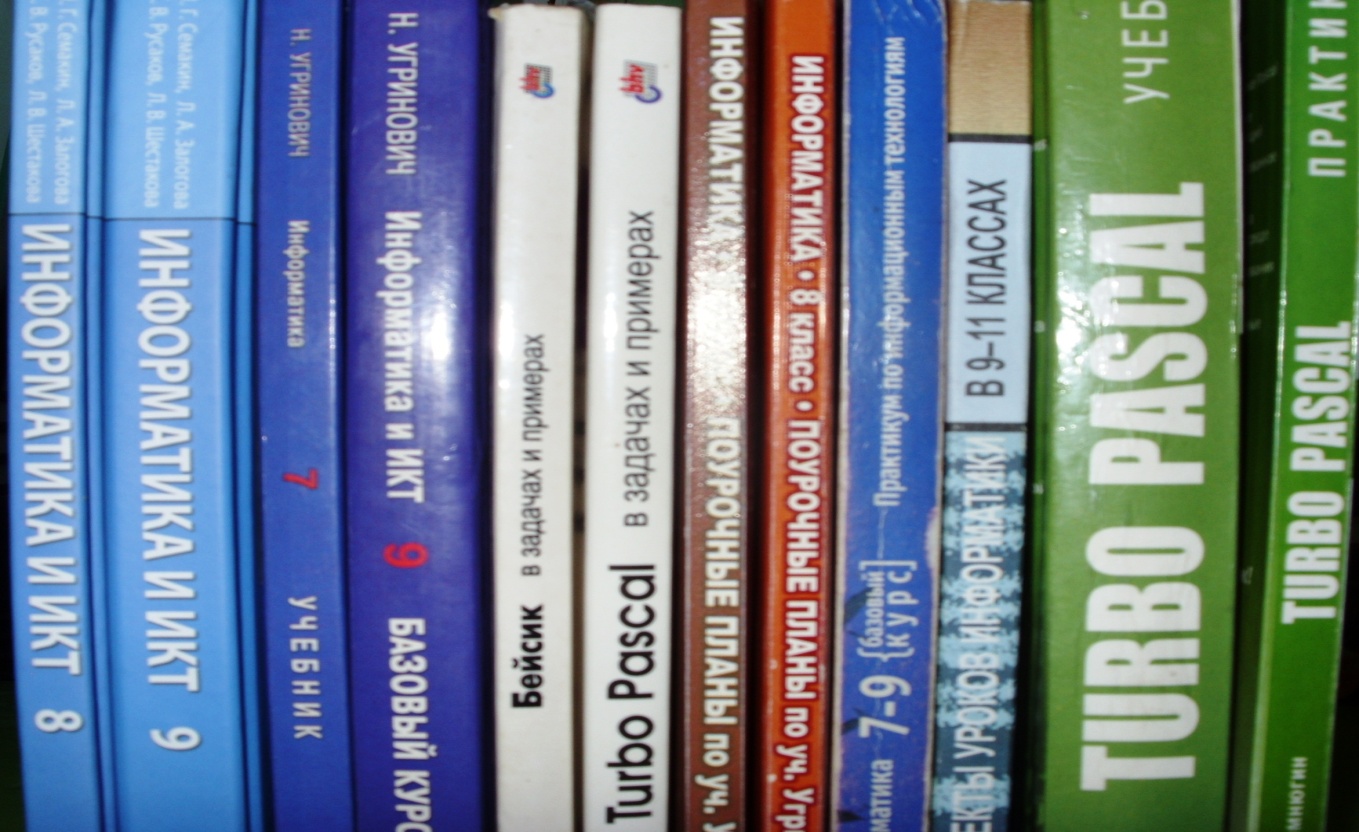 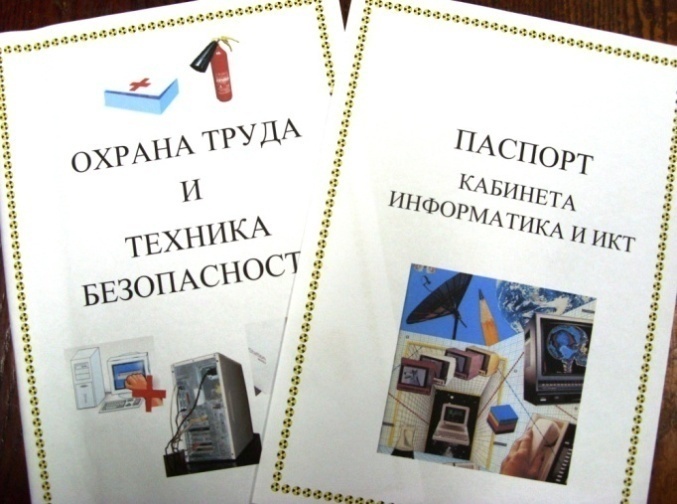 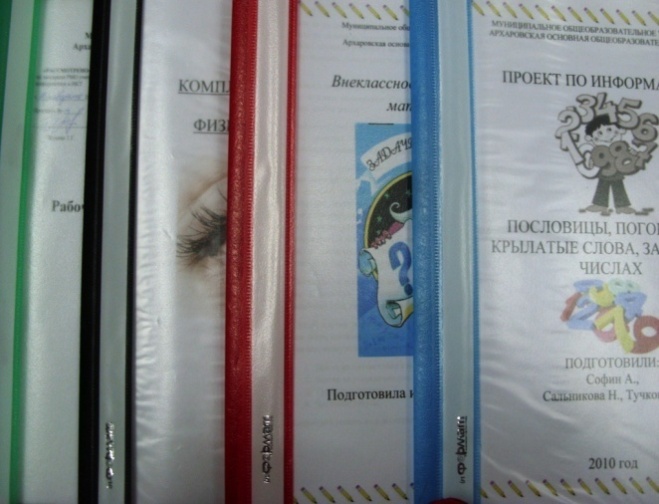 Инвентарная ведомость на имеющееся оборудование№Название Кол-во экз.Стандарт основного общего образования1Федеральный государственный образовательный стандарт общего образования 1Федеральный государственный образовательный стандарт начального образования1Авторская программа по информатике 5-9 классы Босова Л.Л., Босова А.Ю. БИНОМ. Лаборатория знаний 1Рабочая программа по информатике основной общеобразовательной школы 5-9 классы. Базовый уровень1Авторская программа по информатике и ИКТ Е.П. Бененсон, А.Г. Паутовой «Программы по учебным предметам», М.: Академкнига/учебник , 2011 г.1Рабочая программа по Информатике и ИКТ 2-4 классы1№Название (автор, издательство, год издания)Кол-во1.2.3.4.5.6.7.8-9 классыБосова Л.Л., Босова А.Ю. Информатика: учебник для 8 класса. БИНОМ. Лаборатория знаний; Босова Л.Л., Босова А.Ю. Информатика: учебник для 9 класса. БИНОМ. Лаборатория знаний;Босова Л.Л., Босова А.Ю. Информатика: рабочая тетрадь для 8 класса. БИНОМ. Лаборатория знаний;Босова Л.Л., Босова А.Ю. Информатика: рабочая тетрадь для 9 класса. БИНОМ. Лаборатория знаний;Босова Л.Л., Босова А.Ю. Информатика, 8 класс: самостоятельные и контрольные работы. БИНОМ. Лаборатория знаний;Босова Л.Л., Босова А.Ю. Информатика, 9 класс: самостоятельные и контрольные работы. БИНОМ. Лаборатория знаний;Босова Л.Л., Босова А.Ю. Информатика: методическое пособие для 7–9 классов12121118.9.10.11.12.13.14.15.16.2-4 классыБененсон Е.П., Паутова А.Г. Информатика и ИКТ. 2 класс: Учебник в 2-х ч. - М.: АкадемкнигаБененсон Е.П., Паутова А.Г. Информатика и ИКТ. 3 класс: Учебник в 2-х ч. - М.: АкадемкнигаБененсон Е.П., Паутова А.Г. Информатика и ИКТ. 4 класс: Учебник в 2-х ч. - М.: АкадемкнигаБененсон Е.П., Паутова А.Г. Информатика и ИКТ. 2 класс: Методическое пособие для учителя. — М: АкадемкнигаПаутова А.Г. Информатика и ИКТ. 2 класс: Комплект компьютерных программ и заданий. Методическое пособие + СД. — М. : АкадемкнигаБененсон Е.П., Паутова А.Г. Информатика и ИКТ. 3 класс: Методическое пособие для учителя. — М. : АкадемкнигаПаутова А.Г. Информатика и ИКТ. 3 класс: Комплект компьютерных программ и заданий. Методическое пособие + СД. — М. : АкадемкнигаБененсон Е.П., Паутова А.Г. Информатика и ИКТ. 4 класс: Методическое пособие для учителя. — М. : АкадемкнигаПаутова А.Г. Информатика и ИКТ. 4 класс: Комплект компьютерных программ и заданий. Методическое пособие + СД. — М. : Академкнига№Название (автор, издательство, год издания)1.Информатика.7-9 класс.Базовый курс. Практикум по информационным технологиям/Под ред.Н. В.Макаровой. –СПб.: Питер,20022.Информатика: Учебник для 7 класса/Н.Д.Угринович-3-е изд.-М.: БИНОМ.Лаборатория знаний,20053.Информатика: Учебник для 8 класса/Н.Д.Угринович-2-е изд.-М.: БИНОМ.Лаборатория знаний,20054.Информатика: Учебник для 9 класса/Н.Д.Угринович-2-е изд.,испр. И доп.-М.: БИНОМ.Лаборатория знаний,20055.Конспекты уроков по информатики в 9-11 классах:Практикум по программированию/Авт.-сост.А.А.Чернов.-Волгоград:Учитель,20056.Информатика.8-9 классы:поурочные планы/авт.-сост.А.С.Федорова- Волгоград:Учитель,20057.Информатика. 9 класс:поурочные планы по учебнику Н.Д.Угриновича/авт.-сост.Л.В.Рябинина- Волгоград:Учитель,20078.Информатика.8 класс:поурочные планы  по учебнику Н.Д.Угриновича/авт.-сост.А.М.Горностаева- Волгоград:Учитель,20089.Преподавание информатики в компьютерном классе. – Урнов В.А., Климанов Д.Ю. –М.:Просвещение, 199010.Основы информатики и вычислительной техники/ А.Г.Гейн, В.Г.Житомирский и др.-М.:Просвещение,199111.Сафронов И.К. Бейсик в примерах и задачах. – СПб.:БХВ – Петербург,200112.Культин Н.Б. Turbo Pascal в примерах и задачах. – СПб.:БХВ – Петербург,200113.Turbo Pascal/С.А.Немюгин.  – СПб.:Издательство «Питер»,200014.Turbo Pascal: практикум /С.А.Немюгин.  – СПб.:Издательство «Питер»,200115.Ким  Н.А.,  Корабейников  Г.Р., Камышева  В.А.  Занимательная информатика  для  младших школьников// Информатика  и  образование.  – 1997. - №2. 16.Компьютерная графика. Элективный курс: Практикум/ Л.А.Залогова. – 2—е издание – М.: БИНОМ. Лаборатория знаний, 2007. 17.Можаров М.С., Сликишина И.В. Теория и методика обучения информатике.  Учебное пособие. – Новокузнецк: изд-во КузГПА, 201018.Журнал «Информатика в школе»№Название Кол-во1.Алгоритмизация и программирование 1 комп.2.Основы логики1 комп.3.Информация, информационные процессы1 комп.4.Моделирование и формализация1 комп.5.Технология обработки текстовой, графической, числовой информации1 комп.6.Телекоммуникационные технологии1 комп.№НазваниеКол-воИнтернет-ресурсыИнтернет-ресурсыИнтернет-ресурсы1.Ресурсы Единой коллекции цифровых образовательных ресурсов (http://school-collection.edu.ru/)2.ОАО "Издательство "Просвещение"  http://school-collection.edu54.ru/catalog/rubr/18fd93c9-c986-cf56-bf3e-6eb14efbf1fb/134291/3.Сайт издательства Академкнига/Учебник http://www.akademkniga.ru/cgi-bin/page.cgi4.Учительский портал http://www.uchportal.ru/ 5.Моргунова Е.Л. Дидактический материал для изучения графического редактора. (Адрес: http://klyaksa.net/htm/kopilka/mel/index.htm)6.Метод проектов - Материал из Википедии — свободной  энциклопедии (http://ru.wikipedia.org/wiki/%CC%E5%F2%EE%E4_%EF%F0%EE%E5%EA%F2%EE%E2)7.Загадки (http://www.zagadki.org/riddles/animals/1)8.Картинки для пошагового рисования (http://qushlawich.ru/ http://www.kalyamalya.ru/ )9.Физминутки (http://www.psyoffice.ru/)10.http://metodist.lbz.ru     сайт методической поддержки УМК.   11.http://sc.edu.ru/   сайт Единой коллекции цифровых образовательных ресурсов12. http://metodist.lbz.ru/authors/informatika/3/eor5.php страница сайта, Электронное приложение к учебнику «Информатика» для 5 класса13.http://metodist.lbz.ru/authors/informatika/3/eor6.php   страница сайта, Электронное приложение к учебнику «Информатика» для 6 класса СД дискиСД дискиСД диски14.Паутова А.Г. Информатика и ИКТ. 2 класс: Комплект компьютерных программ и заданий.(Приложение к учебнику)315.Паутова А.Г. Информатика и ИКТ. 3 класс: Комплект компьютерных программ и заданий.(Приложение к учебнику)316.Паутова А.Г. Информатика и ИКТ. 4 класс: Комплект компьютерных программ и заданий.(Приложение к учебнику)4№Название работы, тема1Творческие работы «Рисуем на компьютере»-натюрморт-пейзаж-витраж-сюжетный рисунок и др.2Работы в Microsoft PowerPoint -графические и табличные информационные модели-в мире температур-мир профессий-школа наш дом-физика вокруг нас-богатыри земли русской-электробезопасности не знаешь основ – получишь электрический шок и др.3Работы в Microsoft Word -календарь-кроссворд-числа в пословицах и поговорках-коллаж-информационные листки и др.4Работы в Microsoft  Excel -тест «Иформация»-признаки делимости на 2,5,10-магазин-юный предприниматель и др.5Сообщения учащихся по темам:-вирусы и антивирусные программы-передача информации. Глобальные и локальные сети-микропроцессор-сердце компьютера-носители информации-защита информации и др.№Название 1В помощь учителю информатики (методические письма, рекомендации по оценке знаний, умений и навыков, дидактические требования к современному уроку, формы и виды планов, приемы деятельности учителя и учащихся и др.)2Подготовка к государственной (итоговой) аттестации по информатике и ИКТ (демонстрационные варианты, тематические контрольные работы, задания, памятки для выпускников, учителей, психологические рекомендации) 3Охрана труда и техника безопасности (инструкции, журнал инструктажа)4Комплексы упражнений для глаз и физкультурных пауз5Из опыта работы учителя (отчеты, выступления, конспекты уроков, мастер классов)7Комплекты практических работ (Word , Excel, PowerPoint, Access, Paint)6Паспорт кабинета информатики и ИКТ1.Операционная система – Windows XP2.Файловый менеджер (в составе операционной системы или др.).3.Антивирусная программа.4.Клавиатурный тренажер.5.Интегрированное офисное приложение, включающее текстовый редактор, растровый и векторный графические редакторы, программу разработки презентаций и электронные таблицы.6.Простая система управления базами данных.7.Программа-переводчик.8.Мультимедиа проигрыватель (входит в состав операционных систем или др.).9.Система программирования.10.Почтовый клиент (входит в состав операционных систем или др.).11.Браузер (входит в состав операционных систем или др.).12.Программа интерактивного общения.13.Простой редактор Wеb-страниц.№п\пНаименованиеКол-во1Столы компьютерные (приспособленные)62Столы рабочие43Учительский стол14Стулья115Шкаф16Школьная доска17Огнетушитель ОП-4(3)18Огнетушитель ОУ-319Системный блок610Монитор611Клавиатура612Мышь613Колонки214Наушники с микрофоном515Принтер Canon  LВР-8101Учительских мест1Ученических мест5Наличие локальной сети НетНаличие сети Интернет1 точка доступа№п\пНаименование Год приобретенияИнвентарный номерТехническое состояние1Системный блок20021360003удовл.2Монитор 20021360004удовл.3Системный блок учителя20041360005удовл.4Монитор учителя20041360010удовл.5Системный блок ученика20041360006удовл.6Монитор ученика20041360011удовл.7Системный блок ученика20041360007удовл.8Монитор ученика20041360012удовл.9Системный блок ученика20041360008удовл.10Монитор ученика20041360013удовл.11Системный блок ученика20041360009удовл.12Монитор ученика20041360014удовл.13ПринтерCanon  LВР-8102005удовл.